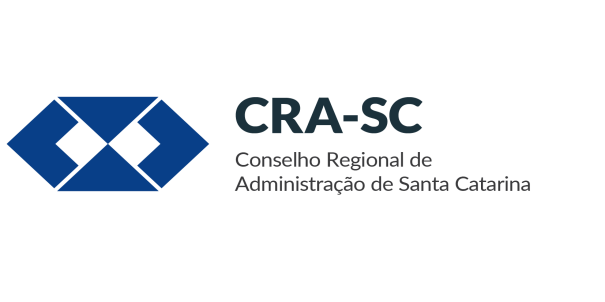 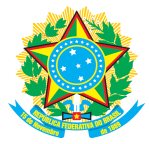 BAIXA DE RESPONSABILIDADE TÉCNICA - RTREQUERIMENTOEu, 	, CRA-SC nº  	 comunico a este Conselho que não estarei mais atuando como Responsável Técnico(a) pela Empresa 		, estabelecida no endereço 	,  Bairro 		, Município de 		, Estado de Santa Catarina, inscrita no CNPJ sob o nº			 perante este conselho, a partir desta data (__ /__ /____).Atualização de dados:Endereço: ..........................................................................., nº..........Complemento: ................................................Bairro: .............................................................Cidade: ............................................................ UF: ............CEP: ..................................Telefone: (.......) ................................E-mail: ..............................................Av. Pref. Osmar Cunha, 260 – Ed. Royal Business Center – 8º andar – Centro CEP 88015-100 - Florianópolis - Santa Catarina     0800 000 1253  atendimento@crasc.org.br  www.crasc.org.br  @crasantacatarina  @crascoficial  @cra__sc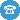 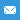 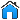 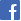 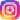 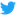 